CURRICULUM VITAE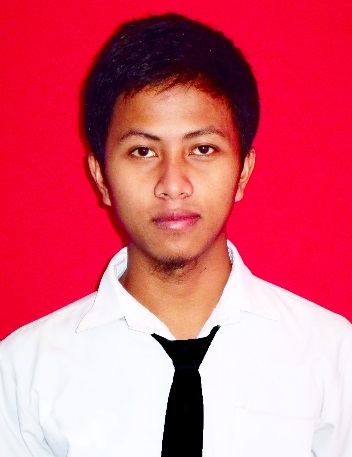 Data Pribadi
Nama 			: Rizki Catur Putra
Jenis Kelamin 		: Laki-laki
Tempat, tanggal lahir 	: Wonogiri, 1 Desember 1993
Kewarganegaraan 	: Indonesia
Status Perkawinan 	: Belum Menikah
Tinggi, berat badan 	: 169 cm, 65 kg
Agama 		: Islam
Alamat Lengkap 	: Kalikatir Rt 03/VI Nambangan, Selogiri, Wonogiri
Nomor Hp 		: 085642343236
Email 			: rizkicaturr@gmail.comPendidikan
Formal
2000 – 2006 	: SDN 2 Nambangan
2006 – 2009 	: SMPN 1 Sukoharjo
2009 – 2012 	: SMAN 1 Sukoharjo
2012 –	          	: Program Sarjana (S-1) Informatika Universitas Muhammadiyah SurakartaKemampuanMS office (MS Word, Excel, Outlook, PowerPoint, Publisher)Adobe (PhotoShop, Dreamweaver)Macromedia (Dreamweaver)Bahasa Pemrograman HTMLKemampuan Bahasa InggrisKemampuan InternetWonogiri, 31 Oktober 2014
Rizki Catur Putra